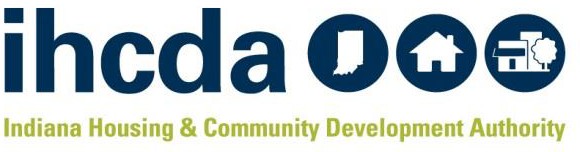 Healthy Homes Production Program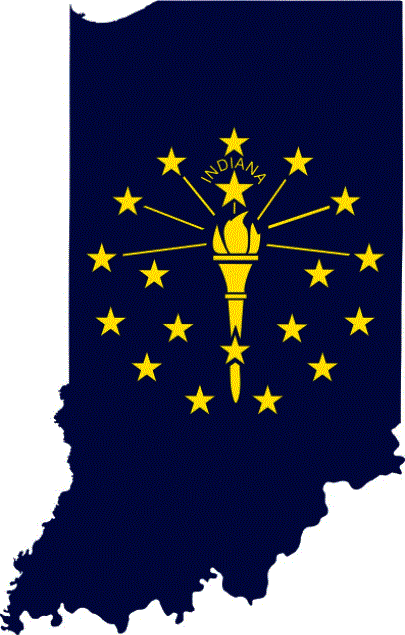 Samantha Spergel, Director of Real Estate Strategic Initiatives and EngagementDave Pugh, IHCDA Lead Grant ManagerTaria Edwards, Healthy Homes AnalystADDRESS 30 South Meridian Street, Suite 900, Indianapolis, IN 46204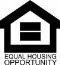 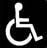 PHONE 317 232 7777 TOLL FREE 800 872 0371 WEB www.ihcda.IN.gov EQUAL OPPORTUNITY EMPLOYER AND HOUSING AGENCYState of Indiana Lieutenant Governor Suzanne Crouch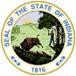 ContentsProgram Goal and SummaryAt the Indiana Housing and Community Development Authority (IHCDA), we believe that growing Indiana's economy starts at home. IHCDA’s charge is to help communities build upon their assets to create places with ready access to opportunities, goods, and services. We also promote, finance, and support a broad range of housing solutions, from temporary shelters to homeownership.IHCDA will take the appropriate steps to ensure that it’s administrative and financial management system is compatible for the Healthy Homes Production Program (HHP) to promote integration with housing rehabilitation, property maintenance, energy efficiency, and weatherization. Periodically, written policies, procedures, and forms for the administrative and financial management for the program may be updated. These policies and procedures will be used for the Healthy Homes Production Program throughout the period of performance.Units Assessed and CompletedThe goal for the Healthy Homes Partnership Program during the forty-two-month period of performance is to identify and re-mediate health and safety hazards in 126 units with priority given to privately owned, low-income rental and/or owner- occupied housing, especially in units and/or buildings where families with children, older adults sixty-two (62) years and older, or families with persons with disabilities reside in the State of Indiana.Reaching High Risk Groups and CommunitiesThe EPA has rated 56 of the 92 counties in Indiana as “Zone 1” meaning units within those counties may have the highest prevalence of indoor radon levels (greater than 4pCi/L). The remaining 36 counties have all be rated as Zone 2, with moderate potential (average indoor radon levels between 2 and 4 pCiI/L).Furthermore, the HHP application will be distributed by our partners, at events, and online and is designed to ensure prioritizing families in highest need.Healthy Home Hazard Assessment and other testingA Healthy Homes assessment and Radon test will be conducted for each unit enrolled. The scope of work will be based upon the findings of the healthy home hazard assessment and radon test. A lead inspection/risk assessment (LIRA) is required for all pre-1978 units where a child under the age of six (6) resides. Eligibility CriteriaFamily Income < 80% of Area Median IncomeProperty Tax payments are currentHomeowners’ insurance is currentUnit not located in 100-year flood plainUnit PriorityUnits with children under the age of 18Adults 62 years of age and olderPersons with disabilitiesPre 1978 housingHouseholds on the weatherization deferral listResident SuppliesPurchasing resident supplies at an average unit cost of $250 for 130 units. Residents’ supplies may include environmentally safe or low-toxicity cleaning supplies, integrated pest management kits and/or household safety items as required with the identified housing related healthy home hazard and direct intervention activities. Supplies will not be purchased in bulk; supplies will be purchased to meet the hazard addressed in each household and will be unique to that household. IHCDA intends on evaluating and purchasing supplies quarterly for those enrolled in the program.Weatherization DeferralsThe Community Action Program (CAP) network will provide client referrals to IHCDA with a goal of combining both services into an eligible unit to increase its long-term viability, improve safety, and increase energy efficiency.Contractor WarrantyA warranty for a period of one year of all materials and workmanship will be included in each project’s contract undertaken with HHP funding. The warranty period will begin on the date of the final inspection clearance letter to the contractor.Construction StandardsAll construction work on HHP projects must meet the stricter of the Indiana State Building Code, local building codes, or manufacturer’s instructions. The General Administrative Rules at 675 IAC 12 provides State of Indiana codes and standards for rehabilitation. The Rules can be accessed at  http://www.in.gov/dhs/2490.htm. Lien and Participation AgreementA lien and restrictive covenant will be executed against every multi-family or rental property receiving HHP funds. Upon occurrence of any of the following events during the three year afford-ability period, the entire sum secured by the lien, without interest, shall be due and payable by the property owner upon demand. Repayment may be demanded upon: (1) Transfer or conveyance of the real estate by deed, land contract, lease, or otherwise, during the afford-ability period; (2) Commencement of foreclosure proceedings by any mortgagee (or deed in lieu of foreclosure), within the afford-ability period; (3) Units not being used as a residence by a qualifying tenant or not leased according to the HHP Participation Agreement. The award recipient must execute and record a lien and restrictive covenant prepared by IHCDA.Affirmatively Further Fair HousingThe HHP will further fair housing by ensuring that all completed rental units will remain affordable and be marketed to vulnerable populations for a minimum of 36 months following program activities. This program shall be made available to residents residing within Indiana without discrimination.Staffing and PartnersIHCDA has considerable experience implementing complex programs which includes awarding and regulatory oversight of the Community Development Block Grant Owner Occupied Repair Program (CDBG OOR) and a Lead Hazard Reduction Demonstration grant awarded in 2017. Our related program experience in owner-occupied rehabilitation and lead hazard reduction enables us to administer the Healthy Homes Production Program effectively and efficiently. All primary positions within IHCDA are currently staffed.The Indiana State Department of Health has the responsibility to implement and enforce the state and federal regulations concerning lead-based paint. The regulations are designed to eliminate environmental hazards by ensuring that trained lead professionals are available to conduct the safe and effective elimination of the primary sources of lead poisoning. The Indiana Lead and Healthy Homes Program (ILHHP) strives to reduce the incidence of lead poisoning within the population, especially among young children whose health and development are most susceptible to the harmful effects of lead.The Indiana Community Action Agency (IN-CAA) works to strengthen the capacity of Indiana’s Community Action Agencies to address community needs. INCAA will help promote the HHP grant.Community Action Agencies (CAA) are local, private, and public non-profit organizations that promote  self-sufficiency and work to reduce the causes and conditions of poverty in the communities they serve. IHCDA will work with the 21 CAA’s across the State of Indiana. The 21 CAA’s in Indiana will provide education to interested households on the program to assist those households in determining if they are eligible and how to apply for assistance. The CAAs will conduct an in-home visit to answer questions and determine if the unit will be eligible for the Healthy Homes Assessment. They will market the program to contractors and assist with inspections and/or assessments relative to the program.  The Indiana State Department of Health (ISDH) has the responsibility to implement and enforce the state and federal regulations concerning radon and lead-based paint. The regulations are designed to eliminate environmental hazards by ensuring that trained lead professionals are available to conduct the safe and effective elimination of the primary sources of lead poisoning. ISDH will assist by providing radon and lead enforcement, data on communities most impacted by both, promoting the HHP grant, and other data sharing that enables our success. Samantha Spergel, Director of Real Estate Strategic Initiatives and Engagement: will oversee the federal reporting and financial management of the grant, as well as oversee policy development and coordinate with Federal and State partners for the program. David Pugh (PD), Program Director: will spend a minimum of 25% of his time on the Project, with the responsibility for contract administration, approvals of all scope of work, policy development, federal reporting and supervision of field monitoring, The PD will also work with IHCDA’s Director of Compliance to oversee supervision of field monitoring and to Coordinate with the Division of Compliance to monitor the recruitment of Section 3 workers for training and hire.  Taria Edwards, Healthy Homes Analyst: will be a full-time position (working at least 75% of their time on this grant), housed at IHCDA and reporting to the PD. The PM will have the day-to-day responsibility for Project operations including application intake, technical assistance, coordination of the Environmental Review, Healthy Homes claims review and processing, and monitor quality of assessments, inspections, remediation activities and clearance examinations.      Other Essential Personnel- IHCDA Real Estate and Production, Accounting, Marketing and Communications, and Community Programs departments have full-time staff that will assist will the implementation of the HHP. IHCDA staff have the responsibility to procure eligible contractors to conduct the healthy home hazard assessment, hazard remediation, radon testing and mitigation, to include lead inspection risk assessment, and clearance examination when applicableOutreachThe HHP’s focus is on enrolling eligible privately-owned housing units occupied by income qualified residents. The recruitment of these units requires collaboration, outreach, marketing, and referrals from several agencies including the Community Action Program network, state and local health departments, community-based organizations, and other public and private sources.Marketing material will be developed for outreach efforts for the HHP to all IHCDA partners. Marketing material specifically providing information about the healthy homes hazards is available for residents. Other material is marketed toward contractors to gain interest in the development of contractor pools by giving notice of the need for licensed professionals and how to apply. IHCDA anticipates distributing these flyers to approximately 1,000 households within the State of Indiana, maintaining program information on a dedicated website to market the program, and conducting targeting outreach in designated communities.IHCDA will design and lead targeted outreach, affirmative marketing, and education on healthy homes hazards. We will be responsible for educating the owners of rental properties, tenants, and community on the various regulations pertaining to healthy homes hazards. All outreach efforts will be documented and reported by the IHCDA PM in HHGMS.CAP Agencies and current partners will be key in the marketing of the program and provide outreach at the grass roots level. IHCDA will coordinate with community and faith-based organizations to assist in promotion of the program, conduct outreach, marketing, and information dissemination.Program Guidance and ReviewThe Program Director and Healthy Homes Analyst will annually conduct presentations to program partners regarding the HHP policies to include:Program updates and accomplishmentsPerformance review and current progress Benchmarks, budget, goalsProgram policy and proceduresApplications and evaluationsTraining and educationOutreach, education, and referralsQuarterly reportsConstruction/scope of workTechnical assistanceEvents and materials will be provided in a reasonable format to reach individuals and groups of Limited English Proficiency (LEP). IHCDA will regularly travel and communicate through email and/or phone with our partners and too HUD. The IHCA PM and/or Program Director may conduct site visits of properties undergoing healthy homes repairs to verify program requirements are being followed.IntakeThe HHP funds and other matching/leveraged resources will be used in eligible privately-owned housing units where healthy home hazards are identified and where income eligible families reside and chose to participate in this voluntary program. The program complies with Section 1011 of the Residential Lead-Based Paint Hazard Reduction Act of 1992 (Title X) in providing lead hazard control grant program services. The program will use an application process in determining eligibility for receiving assistance.Households must be income eligible at the time of initial occupancy or at the time HHP funds are contracted, whichever is later, in accordance with the Part 5 method of verifying income. An income verification is good for six (6) months from the time of the verification. If more than six (6) months lapse, the household income must be re-verified. Eligible Units:Owner Occupied unitsThese units must be the principal residence of families with income at or below 80 percent of the area medium income level. Rental Housing unitsAt least 50 percent of the assisted rental units must be occupied or made available to families with incomes at or below 50 percent of the area median income level. The remaining units must be occupied or made available to families with incomes at or below 80 percent of the area median income level. In all cases, the landlord must give priority in renting units these units for not less than 3 years following the completion of lead abatement activities to families with a child under the age of six years. Buildings with five or more units may have 20 percent of the units occupied by families with incomes above 80 percent of the area median income level.Health Insurance Portability and Accountability Act of 1996 - In accordance with HIPAA guidelines, ILHHP has numerous safeguards in place to protect the medical information of a lead poisoned child. All medical information, including children’s blood lead levels and protected health information, will be maintained by IHCDA. The information is not necessary for the purpose of this project. Follow up medical monitoring may be completed by the Local Health Department case managers along with the family’s medical provider.Education If a unit is identified as being a “deferral household” through IHCDA’s Weatherization (Wx) program, the CAA in which the unit is located may conducted an initial assessment of the unit.	The CAA will conduct an in-home visit through the unit. The CAA will determine if the unit, through an initial inspection may be qualified to be dually enrolled in both the Healthy Homes Program as well as the Wx program. The CAA will also information the household of all required income documentation, and discuss the assessment, testing, mitigation intervention, and inspection process to the household. 	If the program is not eligible for the Wx program, IHCDA may still move forward with the Healthy Homes Assessment. Healthy Home Hazard AssessmentA Healthy Homes Hazard Assessment and Radon Test of 126 eligible households will be conducted. The funds will be utilized to address the priorities based upon key issues that affect health and safety conditions in a home. There will be a cap of $10,000 per home and it must meet the referenced criteria to be eligible for the use of these funds. The Healthy Homes inspection process is a risk-based assessment and will consider the effect on the occupant health. This assessment will be incorporated into the initial lead hazard risk assessment to minimize disruption to the occupants. From the list of 29 hazards in the Healthy Homes rating chart, IHCDA has determined the following hazards, in order of priority, to be addressed based on funding:RadonLead-based PaintMoisture IntrusionElectrical Hazards Access IssuesStructural IssuesCarbon Monoxide and Fuel Combustion ProductsPests and RefuseAll projects rehabilitated must meet the stricter of the Indiana State Building Code, local building codes, or manufacturer’s instructions. The General Administrative Rules at 675 IAC 12 provides State of Indiana codes and standards for rehabilitation. The Rules can be accessed at the following address: http://www.in.gov/dhs/2490.htmRadon Testing/MitigationIHCDA will procure for and conduct radon testing in all units that receive interventions under the 2021 HHP grant. Testing must be conducted by a professional who is currently credentialed by the National Radon Proficiency Program or the National Radon Safety Board (NRPP/NRSB) and licensed/certified in the State of Indiana. Based on a radon assessment, if radon mitigation is needed due to the radon level being at or above 4 picocuries per liter of air, interventions will be conducted by a professional who is credentialed by the NRPP or NRSB and licensed/certified in the State of Indiana. Radon testing and mitigation must be conducted according to the current ANSI/AARST consensus standards for the specific housing type: https://standards.aarst.org/. Lead Inspection and Risk AssessmentA complete lead-based paint inspection and lead hazard risk assessment (LIRA), including either separate reports or a combined report are required for all units where lead-based paint is determined to be priority by IHCDA. Units not selected for lead hazard control work may be referred to the Indiana State Health Department (ISDH) own lead program the Lead Health Services Initiative (LHSI) for eligibility determination. Costs associated with lead hazard testing include the LIRA, and Clearance Testing. The LIRA must in be accordance with Policy Guidance 2013-01 Lead Inspection-Risk Assessment Reporting and Documentation at, https://www.hud.gov/sites/documents/PGI_2013-01.PDF.*Handwritten XRF results are not acceptableAll Lead Inspectors, Risk Assessors, Clearance Examiners, Lead Abatement Project Supervisors and Contractors are required to be licensed in Indiana. Licenses, training, and certifications will be verified by the IHCDA Project Manager before entering a contract. Lead inspections and risk assessments must follow the procedures as defined in the HUD Guidelines for the Evaluation and Control of Lead-Based Paint Hazards in Housing and as defined by the policies of the Lead Hazard Reduction Demonstration Grant Program.*Presumption of the presence of lead-based paint or lead-based paint hazards is not permitted.All testing, sampling and laboratory analysis for lead must comply with the Lead Safe Housing Rule and conform to the current HUD Guidelines, the EPA lead hazard standards at 40 CFR part 745, and federal, state, or tribal regulations developed as part of the appropriate contractor certification program, whichever is most protective of children. All laboratory analyses conducted on paint chips, soil and/or dust samples must be performed by an environmental laboratory recognized by EPA under the National Lead Laboratory Accreditation Program pursuant to the Toxic Substances Control Act (15 U.S.C. 2685).A copy of each completed inspection/risk assessment reports will be provided to the resident and/or property owner in accordance with 24 CFR 35, subpart B. IHCDA will ensure all LIRA’s and clearance examinations are uploaded into the State of Indiana’s I-LEAD system. Once uploaded, a certificate will be submitted with the LIRA report.Work Specifications will be developed by a third-party contractor based on the healthy home hazard assessment, radon test, and lead Inspection, risk assessment report. Work specs will be written clearly and define the method of treatment, quantity, and quality of work and work materials used to address hazards identified in each assessment conducted. Work will focus on the control of lead hazards by limiting lead dust generation, proper containment, and ensuring daily clean-up and through a combination of interim controls and abatement techniques.Lead Hazard Control A person performing interim controls must be supervised by an individual licensed as a lead-based paint Project Supervisor or have successfully completed one of the following lead-safe work practices courses:A lead-based paint abatement supervisor course accredited in accordance with 40 CFR 745.225;A lead-based paint abatement worker course accredited in accordance with 40 CFR 745.225;A renovator course accredited in accordance with 40 CFR 745.225.“The Remodeler's and Renovator's Lead-Based Paint Training Program,” prepared by HUD and the National Association of the Remodeling Industry; orAnother course approved by HUD for this purpose after consultation with EPA.* This supervision or lead-safe work practices training requirement does not apply to work that disturbs painted surfaces less than the de minimis limits of §35.1350(d) of the Lead Safe Housing Rule:All lead abatement work conducted under this grant program requires an Indiana licensed abatement contractor, licensed abatement supervisor, and licensed abatement workers to perform lead hazard control activities. Each licensed person must work for an appropriately licensed and certified firm. EPA RRP certification alone is NOT sufficient for work under this program that includes measures designed to permanently eliminate lead-based paint hazards including but not limited to window and substrate remove and replacement activities.The HHP will use a combination of interim controls and abatement activities as the approach for addressing owner-occupied, rental, and vacant units that are enrolled in the Program. Lead Hazard Control Activities must be in accordance with HUD Guidelines for the Evaluation and Control of Lead- Based Paint Hazards in Housing. Though the HHP program isn’t an abatement program, abatement activities requiring minimal rehabilitation may be warranted. Only minimal housing intervention activities that are specifically required and documented in the Lead Hazard Control Plan which could not be completed, maintained, and sustained are authorized. The IHCDA PM must approve the scope of work and obtain HUD approval prior to requesting a contract. IHCDA will conduct site visits at each project upon completion to ensure all work is in accordance with the contract and meets the State and Federal guidelines.Scope DesignThe proposed HHP work plan includes specific, measurable, and time-phased objectives for each of the major program tasks and activities and reflects benchmark performance standards for unit production, expenditures, obtaining match funds, community outreach, education, skills, training, and other program activities. All funds must be used in accordance with this Work Plan, the Policy and Procedures grant manual, and all Office of Lead Hazard Control and Healthy Homes (OLHCHH) policy guidance.IHCDA is the responsible administrative agency for the HHP. Staff implementing the program will  ensure compliance with all the administrative and financial management requirements of the program. The programs focus is the identification, selection, prioritization, and enrollment of eligible privately- owned housing occupied or to be occupied by program eligible households. From referrals and applications, the goal is to remediate healthy homes hazards in 126 units within the State of Indiana. IHCDA and our partners will take all the appropriate steps to ensure that its administrative and financial management system is compatible for the HHP. Periodically, IHCDA may update written policies, procedures, and forms for the administrative and financial management of the program. After IHCDA receives HUD approval for the Request for Release of Funds, we will begin marketing and enrolling units.Environmental ReviewEnvironmental Review Tier 1 Broad-Level Review– IHCDA will complete a Tier 1 Environmental Review in compliance with and consistent with 24 CFR Part 58. Under NO CIRCUMSTANCES may a any healthy homes intervention work start prior to receiving a signed Release of Funds from HUD.Environmental Review Tier 2- Site Specific ReviewsFor each enrolled unit the preparation and implementation of the requirements of the Environmental Review process consistent with the regulations set forth in 24 CFR Part 58. Any remaining issues will be evaluated on the policies established in the broad-level review as individual sites are selected for review. Together, the broad-level review and all site-specific reviews comprise a complete environmental review record.IHCDA’s Environmental Review Record (ERR) and Section 106 Historic Review User’s Guide and the ERR Workbook provides additional background information about the federally required processes including why the review is necessary, how to perform the review, and other resource information to help complete the ERR Workbook.Procurement and ContractsIHCDA’s competitive procurement standards meet the requirements of 2 CFR 200. There are four (4) allowable methods of procurement, depending on the type of goods or services being procured and who is doing the procurement. These are: 1) competitive sealed bids, 2) competitive negotiation, 3) small purchases, and 4) non-competitive and sole source purchases.Lead hazard control and healthy homes issues may be bid together and under one contract to minimize the amount of time for procurement and project completion. Radon testing and mitigation may be contracted separately due to the varying types of work and licenses required. No contract award may be made to parties listed on the government-wide exclusions in the System for Award Management (SAM) or Federal Awardee Performance and Integrity Information System (FAPIIS), in accordance with the OMB guidelines on debarment and suspension at 2 CFR part 180.2. Prompt Payments to Contractors must adhere to 2 CFR § 200.305, Payment: IHCDA will make payments within 30 calendar days after receipt of the billing, unless the OLHCHH believes the request to be improper (See 2 CFR § 200.53, Improper Payments). Note that, if non-federal laws or regulations applicable to a Non- Federal Entity specify a shorter prompt payment period, the Entity must comply with that shorter period.Contractors must be approved by the IHCDA Program Director and Executive Team prior to entering a contract. IHCDA will set up an eligible pool of eligible contractors for testing, rehabilitation, and remediation. Program information will be sent at out regularly to State of Indiana licensed lead-based paint, radon, general contractors, and other professionals regarding the opportunity and requirements to be added to eligible contractor pools.IHCDA policy on services by a Contractor:A contractor may be a for-profit entity, a not-for profit, or a municipal employee. A contractor may perform administrative or professional services as a stand-alone or in conjunction with other activities. The competitive negotiation method is recommended for all procurement of professional servicesProcurement Policy :All construction contracts must be through the competitive sealed bid method, and thus, the pool of eligible contractors must be determined through this method. Radon, General Contractors, Lead Inspectors/Risk Assessors, and Clearance inspectors will be chosen through an RFP process.Completive sealed bids are solicited through formal advertising, such as in the newspaper legal section. IHCDA will prepare a bidder’s list (i.e., contractors’ pool), to alleviate the publication requirement each time projects go out to bid. To create a bidders list, IHCDA will publish at least twice in a newspaper of general local circulation. The advertisements must be a least seven (7) days apart, with the second public and made at least seven (7) days before the deadline for submitting request to be placed on the bidder’s list (public advertisement requirements are detailed under Indian Law I.C. 5-3-1-2(e)).Minority Business Enterprise/Women Business Enterprise RequirementsIHCDA has a goal of ten percent (10%) participation by MBE/WBE firms for the HHP. Therefore, efforts must be made and documented to attract proposals from minority-owned businesses and women’s business enterprises. The preferred method is to send a certified letter inviting the firm to bid.Such letters should be sent to at least two (2) such firms for each procurement action. Other acceptable forms of solicitation include: 1) E-mail with return/read receipt; and 2) Hand delivery and signed receipt.Temporary RelocationParticipation in the HHP is voluntary, so participants are not eligible for permanent relocation assistance. IHCDA may provide temporary relocation assistance if a rental unit becomes temporarily unlivable during hazard control work and the property owner cannot provide a vacant unit and the occupant has no other option. Owner-occupants temporarily relocating while lead hazard reduction measures are conducted are not entitled to URA relocation assistance.During the initial eligibility review for the program, IHCDA will inform applicants that relocation may be required. IHCDA may provide reasonable relocation expenses for households in the form of paying for hotels, housing participants in another unit, paying for meals, etc. A HUD-40030 form must be completed prior to relocation.Hazard control work and temporary relocation should take no longer than 10 days. Assisting with reasonable costs of temporary relocation for those persons required to vacate housing while participating in this voluntary maintenance program for lead hazard reduction is an eligible activity of the program. Occupants who enroll in the program must be treated fairly and equitably regarding removing participation barriers created by relocation requirements if housing must be vacated while hazard reduction measures are being conducted.Occupants are entitled to receive temporary relocation assistance where applicable pursuant to the Uniform Relocation Assistance and Real Property Acquisition Policies Act of 1970 (URA), 42 U.S.C. §§ 4601-4655, as described in regulations at 49 CFR 24.2(a)(9)(ii)(D) and the corresponding Appendix A to Part 24. (These regulations can be accessed from the Government Publishing Office website at http://www.gpoaccess.gov/cfr/index.html.)Temporary relocation expenses are for tenants while lead hazard reduction measures are being conducted where there are no other options for the families to relocate on their own. When feasible, rental properties owners should provide temporary housing for occupants required to vacate their unit during lead hazardcontrol activities. However, in the event the property owner doesn’t have any vacant units to assist with the temporary relocation, the HHP will temporarily relocate (10 days or less) the family to a nearby hotel at an average cost of $599 or less per stay.When tenant occupants with physical disabilities are temporarily relocated, they must be offered housing that can be approached, entered, and used by persons with physical disabilities. For additional information on relocation requirements, see the HUD Handbook 1378 (Real Estate Acquisition and Relocation Policy and Guidance).Lead contractors are required to fill out an Occupant Protection Plan form. A licensed lead supervisor will be on site, available to workers and responsible for direct supervision of all workers during all work site preparation, abatement activities and post abatement cleanup of work areas. The onsite supervisor will always maintain the following documents at the abatement site: Indiana notification; Occupant Protection Plan; Employee licenses; and required OSHA documentation.Occupants shall be temporarily relocated before and during hazard reduction activities to a suitable, decent, safe, and similarly accessible dwelling unit that does not have lead-based paint hazards, except if:Treatment will not disturb lead-based paint, dust-lead hazards, or soil-lead hazardsOnly the exterior of the dwelling unit is treated, and windows, doors, ventilation intakes and other openings in or near the worksite are sealed during hazard control work and cleaned afterward, and entry free of dust-lead hazards, soil-lead hazards, and debris is providedTreatment of the interior will be completed within one period of 8-daytime hours, the worksite is contained to prevent the release of leaded dust and debris into other areas, and treatment does not create other safety, health, or environmental hazards (e.g., exposed live electrical wiring, release of toxic fumes, or on-site disposal of hazardous waste); orTreatment of the interior will be completed within 5 calendar days, the worksite is contained so as to prevent the release of leaded dust and debris into other areas, treatment does not create other safety, health or environmental hazards; and, at the end of work on each day, the worksite and the area within at least 10 feet (3 meters) of the containment area is cleaned to remove any visible dust or debris, and occupants have safe access to sleeping areas, bathroom, and kitchen facilitiesThe dwelling unit and the worksite shall be secured against unauthorized entry, and occupants' belongings protected from contamination by dust-lead hazards and debris during hazard reduction activities. Occupants' belongings in the containment area shall be relocated to a safe and secure area outside the containment area or covered with an impermeable covering with all seams and edges taped or otherwise sealedUnit MonitoringIntake eligibility and contractor procurement will be conducted by the IHCDA PM and reviewed by the IHCDA Program Director before entering into any contracts or agreements. All contractors and their applicable licenses and insurance must be submitted to the IHCDA PM for review and approval.On-going desk monitoring will occur using established project , payment, and completion forms. Each unit assisted with HHP funds will be set up electronically through HHGMS and all project specific documents maintained in a client file accessible by designated staff and maintained by the Healthy Homes Analyst. Contractors will be required to setup an ACH account so that payments can be made through direct deposit upon verification of the contracted scope of work.  IHCDA will submit project status and completion data using the Quarterly Report (Exhibit I) via HHGMS within 30 days of each quarter. IHCDA will document activities, progress, and program effectiveness by collecting, reviewing, and analyzing data from: (1) monthly and quarterly progress reports (2) quarterly meetings (3) project data related to units including contractor certification/licensure, project costs, adherence to work specifications, and other related activities.IHCDA staff will write and submit the Final Progress Report and other required closeout documentation for the grant to HUD after the award end date of November 16, 2025, A file review will be conducted by IHCDA and consist of reviewing completed files including income eligibility and documentation, hazard remediation, work specifications, contractor procurement, contract payments, administrative, and program delivery expenses. Inspection reports will be electronically filed and submitted via HHGMS unit work by the Healthy Homes Analyst upon clearance of an assisted unit. Lead ClearanceLead-based paint is defined by the EPA as paint or other surface coatings that contain lead equal to or more than 1.0 mg/cm2 by XRF or more than 0.5% by weight (AAS). Clearance standards are set by the OLHCHH Policy Guidance 2017-01.All combined lead inspections and risk assessments are performed by licensed individuals and follow the above listed procedures as well as XRF manufacturing training and performance characteristic standards. All soil, paint, dust, and clearance samples are submitted to a laboratory recognized by EPA’s National Lead Laboratory Accredited Program (NLLAP). Clearance testing must be conducted on all units where a lead inspection and risk assessment has identified lead-based paint hazards. Hazards below de minimis levels do not exempt the unit from a clearance test.Clearance examinations shall include a visual assessment, dust sampling, submission of samples for analysis for lead in dust, interpretation of sampling results, and preparation of a report. Soil sampling is not required. Clearance examinations shall be performed in dwelling units, common areas, and exterior areas in accordance with this section and the steps set forth at 40 CFR 745.227(e)(8). If clearance is being performed after lead-based paint hazard reduction, paint stabilization, maintenance, or rehabilitation that affected exterior surfaces but did not disturb interior painted surfaces or involves the elimination of an interior dust-lead hazard, interior clearance is not required if window, door, ventilation, and other openings are sealed during the exterior work.Final cleaning and clearance samples are not performed until all lead hazard control work and rehabilitation work is completed. The contractor then submits an invoice for the total cost of the project and after reviewing and verifying for accuracy, the IHCDA PM will schedule an inspection prior to submitting for the contractor payment. Once the IHCDA inspection is complete and all work determined to be in accordance with the contract, payment is then requested by the PM and released to the contractor by the IHCDA accounting department.Funds ManagementIHCDA is the responsible agency for overseeing the financing of hazard remediation in units and for approving payments to the contractors doing the work. Administrative costs may not exceed 10 percent of the grant award. Administrative costs are determined based on the nature of the activity being performed and, therefore, may be found in both the direct and indirect cost categories. OLHCHH considers all costs included in your negotiated indirect cost rate as “administrative costs”.LOCCS AccessIHCDA will serve as the Grant Fiscal Agent. The Grant Fiscal Agent will obtain and maintain access to the LOCCS system and perform Grant Drawdowns through the Healthy Homes Grant Management System (HHGMS). IHCDA will be responsible for submitting grant drawdown requests, including back-up documentation on a schedule defined in the Policy and Procedure Manual (at least once per quarter). The Healthy Homes Analyst will provide the Grant Technical Representative with all documentation, including invoices, receipts, contracts, and any other necessary reimbursement information.Cost Reimbursement to ContractorsContractors performing hazard remediation will be reimbursed for their work at project completion and in accordance with IHCDA’s accounting policy and procedures. All work must be approved by the IHCDA PM before any payment is made. No down payments or cash advances of grant funds for materials, labor or other contract-incurred costs will be made to the Contractor.Allowable CostsA cost may be charged to a federal grant only if it is allowable. To be allowable, a cost must be reasonable; necessary to perform the program; allocable to grant as either a direct or indirect cost; consistently treated in like circumstances; adequately documented; and otherwise, consistent with the applicable 2021 Healthy Homes Production Grant Program Notice of Funding Opportunity (NOFO) terms and conditions.Process Map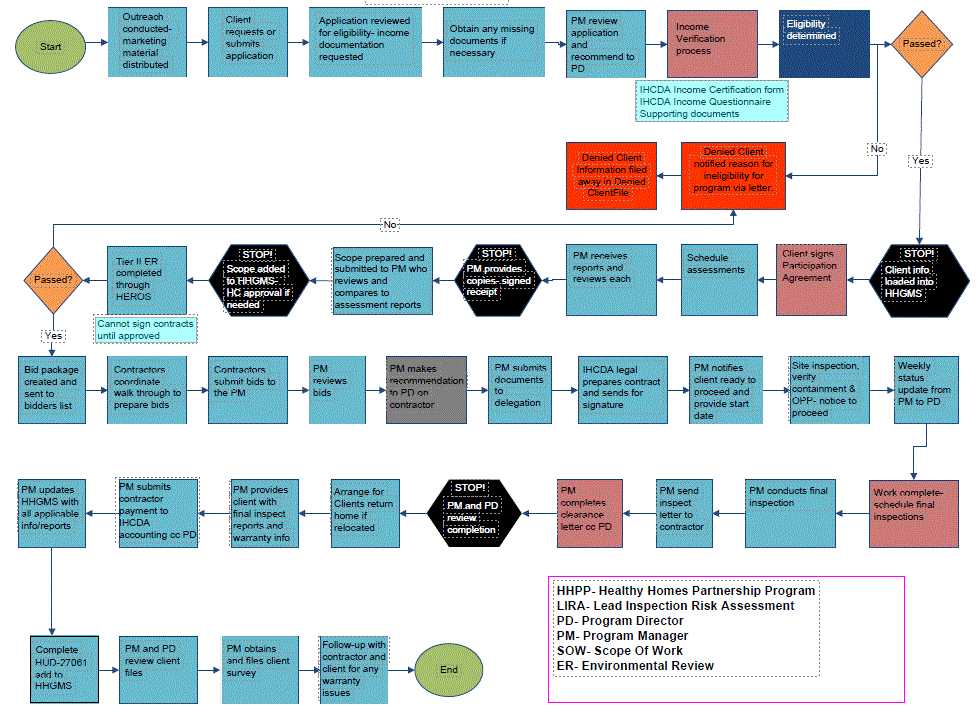 Post Clearance MonitoringAll radon mitigation systems installed will be tested by a licensed contractor to verify the system is properly functioning maintaining radon exposure below the EPA allowable threshold. The contractor will provide a report to the IHCDA PM who will review and verify the results. A final inspection by IHCDA staff or the CAA will be conducted following the completion of each project to verify the work and discuss the closeout process with the property owner. All issues noted in testing, or the final inspection will be reported to the applicable contractor for corrective action. All remediation work must pass a clearance examination and/or final inspection before the job is considered complete and payment is made. Post abatement lead clearance sampling will only be conducted by an Indiana licensed inspector, risk assessor, or clearance examiner. Prior to the removal of warning signs and other demarcation, a visual inspection will be conducted to determine if deteriorated paint, dust, or debris are still present. The contractor will remediate deteriorated paint and properly clean visible dust and found during the visual inspection. Clearance sampling will be conducted no sooner than 1-hour after the completion of the project, using documented methodologies and procedures outlined in 410 IAC 32-4-9.The analytical results will be compared to the applicable clearance level to determine whether clearance has been achieved. If clearance has been achieved, the demarcation will be removed, and the lead abatement project will be considered complete. If clearance levels exceed the applicable levels, the contractor will re-clean and have retested all failed areas. Upon completion of the project, the Indiana licensed inspector or risk assessor will submit all analytical results to IHCDA.Economic Opportunities for low and very low-income personsSection 3 of the Housing and Urban Development Act of 1968 (12 U.S.C. § 1701u) is applicable to grants funded under this lead hazard control and healthy homes grant program NOFO (see 24 CFR 5.3(a)(2)(i))). All grantees under this NOFO that conduct any project exceeding $100,000 are required to comply with Section 3 for those projects. The project is the site or sites together with any building(s) and improvements located on the site(s) that are under common ownership, management, and financing.If there are any new employees or award contracts to carry out the project(s), IHCD will comply with the Section 3 requirements found at 24 CFR part 75, subpart C. If a project will also have housing and community development financial assistance or public housing assistance, we will comply with 24 CFR part 75, subpart D. Any contractor, subcontractor or sub-grantee must also comply with the Section 3 requirements for any new training, hiring or sub-Page 17 of 47 contracting opportunities provided under those contracts. Program Performance EvaluationIHCDA is responsible for benchmarks being updated weekly, expenditures, number of units with completed ERRs, units inspected, and units completed. The PM will also track the numbers of days from the time a unit is enrolled to completion to ensure timeliness of clearance. The Team’s monthly meetings will keep track of performance benchmarks to ensure the number of units tested and cleared and the funds expenditure rate remain consistent.The Healthy Homes Analyst will maintain a database of potential enrolled units by address, start date, cost estimates, match source, and status. Each address will be regularly updated in HHGMS and our own internal tracking methods. The Program Director will evaluate performance and track budgetary spending. Weekly meetings among IHCDA staff will be coordinated by the Healthy Homes Analyst and Director to discuss performance, efforts to increase levels of participation, and benchmark goals.The table below highlights the major tasks:20.	DefinitionsAbatement- any measure or set of measures designed to permanently eliminate lead-based paint hazards. The four types of abatement methods are removal, enclosure, encapsulation, and replacement. Abatement can only be conducted by a licensed abatement contractor.CAA- Community Action AgencyCEST- Categorically Excluded Subject ToClearance- an activity conducted for the purpose of establishing proper completion of interim controls of lead hazards. A clearance examination can be conducted by a licensed risk assessor, lead inspector or clearance examiner. The clearance examination includes a visual examination of the completed work and additional dust samples to be tested for leadCFR- Code of Federal RegulationsComposite Sampling- a collection of more than one sample of the same medium (dust, soil, paint) form the same type of surface (floor, windowsill, window trough), such that samples can be analyzed as a single sampleDe Minimis Levels- the following levels which are used to determine whether deteriorated paint is a hazard that must be addressed:20 square feet (2 square meters) on exterior surfaces2 square feet (0.2 square meters) in any one interior room or space; or10 percent of the total surface area on an interior or exterior type of component with a small surface area. e.g. window sills, baseboards, and trimDMS- Data Management System EBLL- Elevated Blood Lead Level EPA- Environmental Protection Agency LOCCS- Line of Credit Control System ERR- Environmental Record ReviewHEPA filter- a filter that can remove very small lead particles and prevent them from being redistributed into the air. HEPA filters are used on respirators and vacuum cleaners to prevent lead exposure. The filter can filter out particles of three-tenths (0.3) micron or greater from a body of air at ninety-nine and ninety-seven hundredths’ percent (99.97%) efficiency or greater.HEROS- HUD Environmental Review Online SystemHHGMS- Healthy Homes Grant Management SystemHHP- Healthy Homes Partnership ProgramHIPPA- Health Insurance Portability & Accountability ActIHCDA- Indiana Housing & Community Development AuthorityI-Lead- acronym for the Indiana Lead Environmental Assessment Database which is used by risk assessors to issue standard reports on lead hazards and remediation optionsILHHP- Indiana Lead & Healthy Homes ProgramInterim Controls- a set of measures that temporarily reduce lead hazards. Such measures include specialized cleaning, repairs, maintenance, painting, and temporary containment. Interim controls must be periodically monitored to ensure they are still effectiveLead Abatement Contractor- contractors perform to which the State of Indiana has issued a license to perform lead-based paint abatement activities conducted for compensation. The applicant must have a Lead Designated Representative from the companyLead Abatement Supervisor- a Lead Supervisor oversees abatement activities, prepares occupant protection plans, and reports on abatement activitiesLead Based Paint- paint or other surface coatings that contain lead equal to or more than 1.0 milligram per square centimeter or 0.5 percent by weight.Lead Based Paint Hazard- any condition that causes exposure to lead from lead-contaminated dust, lead- contaminated soil, or lead-contaminated paint that is deteriorated or present in		accessible surfaces, friction surfaces, or impact surfaces that would result in adverse human health	effects as established by the appropriate Federal agencyLead Hazard Control- activities to control or eliminate environmental lead hazardsLead Inspection- surface-by-surface investigation to determine whether there is lead-based paint in a home or child-occupied facility, and where it is locatedLead Project Designer- prepares abatement project designs, occupant protection plans, and abatement reportsLead Safe Work Practices- a collection of “best practices” techniques, methods and processes which minimize the amount of dust and debris created during remodeling and renovation, rehabilitation, or repair of pre-1978 housing. LSWP help prevent the creation or exacerbation of lead-based paint hazards. (CDC). See 410 IAC 32-5-2. LSWP are required in Indiana for any work that is going to disturb more than the de minimis levels of lead-based paint on interior or exterior surfacesLSHR- Lead Safe Housing RuleMBE/WBE- Minority Business Enterprise/Women Business EnterpriseMinimal Rehabilitation- Undertaking minimal housing intervention activities that are specifically required to carry out effective hazard control, and without which the hazard control could not be completed, maintained, and sustained.µg/dL- Micrograms per DeciliterNOFO- Notice of Funding OpportunityOLHCHH- Office of Lead Hazard Control & Healthy HomesOOR- Owner Occupied RehabilitationOSHA- Occupational Health & Safety AdministrationPaint Stabilization- repairing any physical defect in the substrate of a painted surface that is causing paint deterioration, removing loose paint and other material from the surface to be treated and applying a new protective coating or paintPD- Project DirectorPM- Project ManagerProcurement- the process of finding, agreeing terms and acquiring goods, services or works from an external source, often via a tendering or competitive bidding process.Risk Assessment- an on-site investigation to determine and report the existence, nature, severity, and location of lead-based paint hazards in residential dwellingsSubstrate- the surface on which paint, varnish, or other coating has been applied or may be applied. i.e.wood, plaster, metal, and drywallTarget Housing- any housing constructed prior to 1978, except housing for the elderly or persons with disabilities (unless any child who is less than 6 years of age resides or is expected to reside in such housing) or any 0-bedroom dwelling.XRF- X-ray Fluorescence is the emission of characteristic "secondary" (or fluorescent) X-rays from a material that has been excited by bombarding with high-energy X-rays or gamma raysZero Bedroom Unit- any residential dwelling in which the living area is not separated from the sleeping area. The term includes efficiencies, studio apartments, dormitory housing, military barracks, and rentals of individual rooms in residential dwellingsRenter1. At least 50% units must be less than 50% AMI and2. Remaining units (<50%) must be less than 80% AMIMultifamily Renter (>5 unit in same property)1. 20% of total number of units in same building may exceed 80% AMI2. Remaining units must meet renter income requirements aboveOwner (primary residence)100% of owner occupied units must be occupied by families with less than 80% AMI	HEALTHY HOMES PARTNERSHIP  PRIMARY FUNCTIONAdministration of the HHP funds and associated matching funds to address health and safety hazardsProvision of a radon and lead prevention programConducting public and professional education and outreachEnforcement of contracted professionals and property owners in accordance with State and Federal regulationsServe as the primary leader for Indiana Radon and Lead Protection ProgramIHCDA Staff & RolesIHCDA Staff & RolesIHCDA Staff & RolesDirector of Strategic InitiativesSamantha SpergelPerforms oversight and evaluation of the HHP, reporting, public presentations and will oversee the federal reporting and financial management of the grant, as well as oversee policy development and coordinate with Federal and State partners for the program.Program DirectorDavid PughResponsible for contract administration, approvals of all scope of work, policy development, federal reporting and supervision of field monitoring, The PD will also work with IHCDA’s Director of Compliance to oversee supervision of field monitoring and to Coordinate with the Division of Compliance to monitor the recruitment of Section 3 workers for training and hire.  Healthy Homes AnalystTaria EdwardsAssigned direct grant program activities that include management of the HHP, marketing, education, contractor procurement for testing and hazard control, contractor and sub-contractor classification, benchmarks, intake, final approval of invoices for contractors, reviewing project testing, inspections, and specifications (soft costs), evaluations of intervention outcomes, processes, monitoring, and quarterly reporting within HHGMS.Financial Operations ManagerLisa DitchleyManages the claims department staff to ensure that the pre-determined federal regulations and all IHCDA regulations are followed during the claims process, manages the claims inbox and provides customer service and support for the partner as well as is in charge of data that is entered into the data management system at IHCDA to maintain the integrity of the system.ELOCCSDavid StricklandWill be responsible for the management of the HUD financial system, tracking and reporting recipient progress, and drawing of recipient funds for disbursement to the appropriate financial institution.Director of Real Estate ComplianceCarol FarzettaThe Director is responsible for ensuring partners comply with State and Federal regulations for the HOME Investment Partnership Program, Community Development Block Grant Program, and Low-Income Tax Credit Program. Specific duties include submitting regulatory reports to HUD, updating, and maintaining program and compliance manuals with the most up-to-date guidance from HUD and the IRS, provide technical assistance and conduct compliance trainings.Director of Energy and Utility ProgramsGreg GlassleyOversees the administration of several federal grants for the Weatherization Assistance Program, Low Income Home Energy Assistance Program, and Low-Income Home Water Assistance Program. Works with the Department of Energy (DOE) and US Department of Health and Human Services (HHS) to ensure the state of Indiana is properly administering these funds within the guidelines set by each Department. Also oversees additional funding, such as those from various utilities, to combine those funds effectively and efficiently with DOE funds to weatherize as many homes as possible.Dust-Lead Action LevelsDust-Lead Action LevelsFloors≥ 10 μg/sfWindowsills≥ 100 μg/sf2022202320242025July 30, 2022January 31, 2023January 31, 2024January 30, 2025Oct 28, 2022April 28, 2023April 30, 2024April 30, 2025July 28, 2023July 30, 2024July 30, 2025October 27, 2023October 30, 2024October 30, 2025Floors< 10 ug/ft2Interior windowsills< 100 ug/ft2Window troughs< 100 ug/ft2Porches< 40 ug/ft2Q1 Apr- June 2022Q2Jul-Sept 2022Q3Oct-Dec 2022Q4 Jan-Mar 2023Q5 Apr-June 2023Q6 Jul-Sept 2023Q7 Oct-Dec 2023Assessed Units00515274257Completed Units0004122337Q8 Jan-Mar 2024Q9 Apr-June 2024Q10 July-Sept 2024Q11 Oct-Dec 2024Q12 Jan-Mar 2025Q13 Apr-June 2025Q14 July-SeptAssessed Units7287102114120124126Completed Units51657993104115126PROGRAM TASKS/ACTIVITY-DELIVERABLESNUMBERNumber of families contacted and/or referred250Applications received150Number of units to receive hazard control work126Outreach events scheduled12